LESSON 5.1Evaluate the expression. Tell which properties of exponents you used.25  23		(52)2Write the answer in scientific notation. (2.6  107)(l.3  102)		 (4.5  104)2Simplify the expression. Tell which properties of exponents you used.  			 (40w2)-5	(y4z2)(y3z5)LESSON 5.2Decide whether the function is a polynomial function. If it is, write the function in standard form and state the degree, type, and leading coefficient.f{x) = 7  2x			g(x) = 2x  x3 + 8			h(x) = x4  x3Use direct substitution to evaluate the polynomial function for the given value of x.g(x) = 7x  x4 + 1; x = 4Use synthetic substitution to evaluate the polynomial function for the given value of x.f(x) = 7x4  3x3 + x2 + 5x  9; x = 2			g(x) = x3  8x + 6; x = 3Describe the end behavior of the graph of the polynomial function by completing these statements: f(x) _?__ as x    and f(x)  __?__as x  + .f(x) = 5x3:     as x       f(x) ___	    f(x) = 2x5  7x2  4x:    as x      f(x) ___ f(x) = 2x8 + 9x7 + 10:     as x  +  , f(x)  ____         f(x) =  12x6  2x + 5:     as x  + ,  f(x)  ____LESSON 5.3Find the sum or difference.(2y2  5y+ l) + (y2  y  4)				(l0v4  2v2 + 6v3  7)  (9  v + 2v4)Find the product.2x3(5x  1)		(y  l)(y2 + 6y 2)		 (4t + 1)2			(z  5)3LESSON 5.4Factor the polynomial completely.x3  125		64n3  27		r3  3r2  6r  18		9m3  18m2  4m  8x4  36			c4 + 81			x4  x2  20			x6  4d4  7d2  10		24q3  81		a6  7a2  6			4x4  26x2  30Find the real-number solutions of the equation.n4  6n3  0		4k3  9k2		x3  2x2  25x  50  0	6w3  30w2  18w  90  0LESSON 5.5Divide using polynomial long division.(x2 + 5x  14)  (x2)			 (x3 + x + 30)  (x + 3)Divide using synthetic division.(x2 + 7x + 12)  (x + 4)			 (x4  7x2 + 9x  10)  (x  2)A polynomial f and a factor of f are given. Factor f completely.f(x) = x3  3x2  16x  12;     x  6			f(x) = 3x3  16x2  103x + 36;      x + 4A polynomial f and one zero of f are given. Find the other zeros of ff(x) = x3 + 2x2 - 20x + 24;    6		f(x) = x3  9x2  5x + 45;   9LESSON 5.6List the possible rational zeros of the function using the rational zero theorem.f(x) = x4  6x3 + 8x2  21			h(x) = 2x3 + 7x2  7x + 30Find all real zeros of the function.f(x) = x3  3x2  6x + 8			g(x) = x3 + 4x2  x  4Use the graph to shorten the list of possible rational zeros of the function. Then find all real zeros of the function.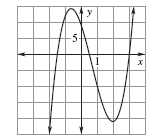 f(x) = 4x3  8x2  15x + 9Find all real zeros of the function.g(x) = 2x3 + 4x2  2x   4			f(x) = 2x3  5x2  14x + 8LESSON 5.7Identify the number of solutions or zeros.f(x) = 5x3  6x2 + 2x  3	Find all the zeros of the polynomial function.h(x) = x3  3x2  x + 3			h(x) = 2x4 + x3 + x2 + x  1Write a polynomial function f of least degree that has rational coefficients, a leading coefficient of 1, and the given zeros.1,2,5					5, 0, 2i, 2i	